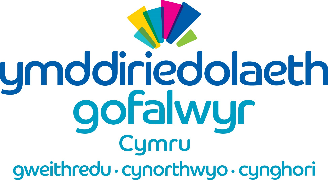 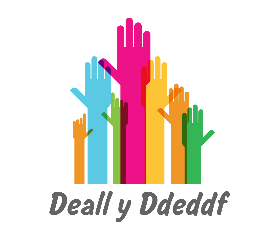 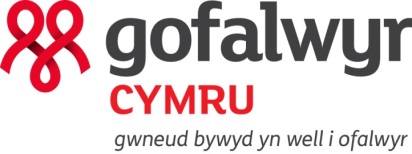 Cynnig cefnogaeth i ofalwyr a chyflawni dyletswyddau newydd yn sgil Deddf Gwasanaethau Cymdeithasol a Llesiant (Cymru) 2014Gofalwyr yng Nghymru
Yn ôl y cyfrifiad diweddaraf, roedd mwy na 370,000 o ofalwyr yng Nghymru. Mae'n debygol bod y ffigwr hwn gryn lawer uwch. Canfu'r cyfrifiad hefyd mai Cymru sydd â'r gyfran uchaf o ofalwyr hŷn a'r gyfran uchaf o ofalwyr ifanc yn y DU.Mae gofalwyr yn cyfrannu 96% o ofal yn y gymuned yng Nghymru, cyfraniad sydd werth £8.1 biliwn bob blwyddyn.Daw Deddf Gwasanaethau Cymdeithasol a Llesiant (Cymru) 2014 i rym 
ar 6 Ebrill 2016 a'r nod yw trawsnewid y ffordd y caiff gwasanaethau cymdeithasol eu darparu. Mae'n cynnwys newidiadau arwyddocaol ar gyfer gofalwyr, gan gynnwys hawliau newydd a chyfrifoldebau newydd.
Hawliau Newydd
Mae'r Ddeddf yn cynnwys diffiniad newydd o ofalwr. Mae'r Ddeddf yn dileu'r gofynion presennol bod rhaid i ofalwr ddarparu 'gofal sylweddol, a hynny'n rheolaidd'. Y diffiniad newydd o ofalwr yw:'Rhywun sy'n darparu neu sy'n bwriadu darparu gofal am oedolyn neu blentyn anabl'.Mae dyletswydd newydd i gynnig cefnogaeth i ofalwyr; os yw awdurdod lleol yn penderfynu fod anghenion y gofalwr yn cwrdd â'r meini prawf, yna rhaid i'r awdurdod ystyried beth ellid ei wneud i ddiwallu'r anghenion hynny. Rhan 2 o'r Ddeddf – Llesiant, asesiadau o'r boblogaeth a gwasanaethau ataliol
Mae'r Ddeddf yn golygu bod rhaid i staff hyrwyddo llesiant pobl sydd angen gofal a chynnig cefnogaeth i ofalwyr sydd angen cymorth.Rhaid i staff hefyd ganfod beth yw dymuniadau a theimladau'r unigolyn a pharchu eu hurddas. Mae'r Ddeddf yn diffinio llesiant fel:Llesiant corfforol, meddyliol, emosiynolAmddiffyniad rhag camdriniaeth ac esgeulustod Addysg, hyfforddiant, hamddenPerthynas ddomestig, teuluol a phersonolCyfraniad a wneir at gymdeithasSicrhau hawliau Llesiant cymdeithasol ac economaidd, yn ogystal ag addasrwydd llety I oedolion, mae hefyd yn cynnwys rheolaeth dros fywyd o ddydd i ddydd a chyfranogiad mewn gwaith.I blentyn, mae'n cynnwys datblygiad a llesiant corfforol, deallusol, emosiynol, cymdeithasol ac ymddygiad Rhaid i awdurdodau lleol a byrddau iechyd lleol asesu'r angen am ofal a chymorth yn eu hardaloedd, gan gynnwys gofalwyr. Rhaid i awdurdodau lleol a byrddau iechyd lleol wedyn gynhyrchu asesiadau o'r boblogaeth; rhaid i'r rhain gynnwys tystiolaeth sy'n amlinellu anghenion gofalwyr, yn ogystal ag ystod a lefel y gwasanaethau sy'n angenrheidiol i gwrdd â'r angen hwnnw.Rhaid i fyrddau iechyd lleol ac awdurdodau lleol gyflwyno cynllun i Weinidogion Llywodraeth Cymru sy'n disgrifio sut maen nhw'n bwriadu cwrdd ag anghenion gofalwyr. 
Rhan 3 o'r Ddeddf – Asesiadau GofalwyrRhaid i awdurdod lleol gynnig asesiad i unrhyw ofalwr lle mae'n ymddangos i'r awdurdod y gall fod y gofalwr angen cymorth.Mae'r ddyletswydd i asesu'n berthnasol beth bynnag fo barn yr awdurdod o'r lefel o gefnogaeth mae'r gofalwr ei hangen neu'r adnoddau ariannol sydd ar gael iddynt.Rhaid i asesiad o ofalwr gynnwys:I ba raddau mae'r gofalwr yn gallu ac yn fodlon darparu'r gofal ac i barhau i ddarparu'r gofalY deilliannau mae'r gofalwr yn dymuno eu cyflawniRhaid i'r awdurdod lleol gynnwys y gofalwrRhaid i asesiad o ofalwr roi ystyriaeth i awydd y gofalwr i weithio ac os 
yw'n cyfranogi neu'n dymuno cyfranogi mewn addysg, hyfforddiant neu weithgareddau hamdden.Rhaid i unigolyn deimlo eu bod yn bartner cyfartal yn eu perthynas â phroffesiynwyr. Gall awdurdod lleol gyfuno asesiad o anghenion unigolyn ag asesiad anghenion ei ofalwr os ystyrir hynny i fod o fudd. Serch hynny, ni all yr awdurdod lleol ond gwneud hyn oni roddir cydsyniad dilys. Rhan 4 o'r Ddeddf – Cymhwysedd, Cynllunio Gofal a Chymorth, 
Taliadau UniongyrcholRhaid i awdurdod lleol gynnal asesiad os yw'n ymddangos bod gofalwr angen cymorth.Mae cymhwyster y gofalwr am gymorth wedyn yn deillio o'r broses asesu.Mae'n ddyletswydd ar yr awdurdod lleol i baratoi cynllun cymorth ar gyfer gofalwr sydd wedi cael ei asesu i fod ag anghenion cymwys, a'i adolygu'n gyson.Rhaid ystyried taliadau uniongyrchol fel rhan annatod o'r broses gynllunio gofal, ac ni ddylid bellach eu gweld fel ystyriaeth eilaidd i gwrdd â gofynion cymorth y gofalwr.Rhaid i'r awdurdod lleol ddarparu gwybodaeth a chefnogaeth briodol er mwyn galluogi gofalwr i benderfynu os yw am gael taliad uniongyrchol ar gyfer unrhyw gymorth yr ystyrir hwy i fod yn gymwys i'w dderbyn.Rhaid i'r awdurdod lleol sicrhau bod taliadau uniongyrchol ar gael mewn achos lle mae gofalwr yn mynegi dymuniad i'w cael a lle maent yn galluogi gofalwr i gyflawni eu deilliannau personol.